Об освобождении от платы подоговорам на размещение нестационарных торговых объектовна территории МО ГП "Город Кондрово"юридических лиц, индивидуальныхпредпринимателей    В соответствии с Гражданским кодексом Российской Федерации, Федеральным законом от 06.10.2003 № 131-ФЗ "Об общих принципах организации местного самоуправления                            в Российской Федерации", Федеральным законом от 28.12.2009 № 381-ФЗ "Об основах государственного регулирования торговой деятельности  в Российской Федерации", Указом президента Российской Федерации от 16.03.2022 № 121 «О мерах по обеспечению социально-экономической стабильности и защиты населения в Российской Федерации», Уставом                        МР "Дзержинский район», Постановлением администрации МР «Дзержинский район»                        от 15.02.2021 № 174 «Об утверждении положения о порядке размещения нестационарных торговых, объектов по оказанию бытовых услуг на территории МО ГП «Город  Кондрово»    ПОСТАНОВЛЯЮ:    1. Освободить с 01.05.2022 по 31.12.2022 от платы по договорам на размещение нестационарных торговых объектов на территории МО ГП «Город Кондрово» юридических лиц       и индивидуальных предпринимателей, являющихся субъектами малого и среднего предпринимательства, включенных по состоянию на 01 мая 2022 года в единый реестр субъектов малого и среднего предпринимательства в соответствии с Федеральным законом от 24.07.2007            № 209-ФЗ «О развитии малого и среднего предпринимательства в Российской Федерации».    2. Настоящее Постановление вступает в силу с момента его опубликования, распространяется на правоотношения, возникшие с 01 мая 2022 года, и утрачивает силу                          с 01 января 2023 года.    3. Контроль за исполнением настоящего постановления возложить на заместителя главы администрации Дзержинского района Крыженкову Д.Е.Глава администрации Дзержинского района                                                                                                        Е.О. Вирков        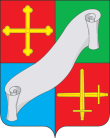 КАЛУЖСКАЯ ОБЛАСТЬАДМИНИСТРАЦИЯ(исполнительно – распорядительный  орган)МУНИЦИПАЛЬНОГО РАЙОНА «ДЗЕРЖИНСКИЙ РАЙОН»П О С Т А Н О В Л Е Н И Е«26» апреля 2022 г.                                 г. Кондрово                                      № 532